9 декабря 202219:00ДОМ МОЛОДЕЖИВасилеостровского района(Большой проспект В.О.,65)(812) 628-98-78П.И. ЧАЙКОВСКИЙ«ПИКОВАЯ ДАМА»опера в трех действиях и семи картинахМузыкальный руководитель - Мирас НУРЖАНОВДирижёр - Александр МАРИНЕСКУРежиссер-постановщик – Заслуженный деятель искусств РФ Алексей СТЕПАНЮКРежиссер - Георгий ШИЛОВХормейстер – Николай РОМАНОВКонцертмейстеры:Людмила ИВАНОВА, Анастасия МАЗАНКИНА, Татьяна ЧУХРАЙ, Евгения ИСУПОВА, Татьяна БУЗИНАИсполнители:Солисты и хор студентов кафедры сольного пенияСимфонический оркестр СПб консерваторииВход на мероприятие через регистрацию по QR- коду: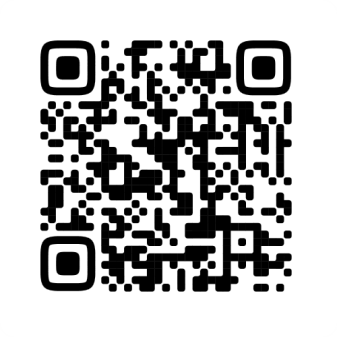 